Academic Calendar 2020/21  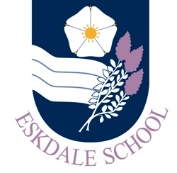                                                                                                   * Please note there are 3 further Staff Development days to be confirmedAcademic Calendar 2020/21                                                                                                    * Please note there are 3 further Staff Development days to be confirmedAcademic Calendar 2020/21                                                                                                    * Please note there are 3 further Staff Development days to be confirmedAcademic Calendar 2020/21                                                                                                    * Please note there are 3 further Staff Development days to be confirmedAcademic Calendar 2020/21                                                                                                    * Please note there are 3 further Staff Development days to be confirmedAcademic Calendar 2020/21                                                                                                    * Please note there are 3 further Staff Development days to be confirmedAcademic Calendar 2020/21                                                                                                    * Please note there are 3 further Staff Development days to be confirmedAcademic Calendar 2020/21                                                                                                    * Please note there are 3 further Staff Development days to be confirmedAcademic Calendar 2020/21                                                                                                    * Please note there are 3 further Staff Development days to be confirmedAcademic Calendar 2020/21                                                                                                    * Please note there are 3 further Staff Development days to be confirmedAcademic Calendar 2020/21                                                                                                    * Please note there are 3 further Staff Development days to be confirmedAcademic Calendar 2020/21                                                                                                    * Please note there are 3 further Staff Development days to be confirmedAcademic Calendar 2020/21                                                                                                    * Please note there are 3 further Staff Development days to be confirmedAcademic Calendar 2020/21                                                                                                    * Please note there are 3 further Staff Development days to be confirmedAcademic Calendar 2020/21                                                                                                    * Please note there are 3 further Staff Development days to be confirmedAcademic Calendar 2020/21                                                                                                    * Please note there are 3 further Staff Development days to be confirmedAcademic Calendar 2020/21                                                                                                    * Please note there are 3 further Staff Development days to be confirmedAcademic Calendar 2020/21                                                                                                    * Please note there are 3 further Staff Development days to be confirmedAcademic Calendar 2020/21                                                                                                    * Please note there are 3 further Staff Development days to be confirmedAcademic Calendar 2020/21                                                                                                    * Please note there are 3 further Staff Development days to be confirmedAcademic Calendar 2020/21                                                                                                    * Please note there are 3 further Staff Development days to be confirmedAcademic Calendar 2020/21                                                                                                    * Please note there are 3 further Staff Development days to be confirmedAcademic Calendar 2020/21                                                                                                    * Please note there are 3 further Staff Development days to be confirmedAcademic Calendar 2020/21                                                                                                    * Please note there are 3 further Staff Development days to be confirmedAcademic Calendar 2020/21                                                                                                    * Please note there are 3 further Staff Development days to be confirmedAcademic Calendar 2020/21                                                                                                    * Please note there are 3 further Staff Development days to be confirmedAcademic Calendar 2020/21                                                                                                    * Please note there are 3 further Staff Development days to be confirmedAcademic Calendar 2020/21                                                                                                    * Please note there are 3 further Staff Development days to be confirmedAcademic Calendar 2020/21                                                                                                    * Please note there are 3 further Staff Development days to be confirmedAcademic Calendar 2020/21                                                                                                    * Please note there are 3 further Staff Development days to be confirmedAcademic Calendar 2020/21                                                                                                    * Please note there are 3 further Staff Development days to be confirmedAcademic Calendar 2020/21                                                                                                    * Please note there are 3 further Staff Development days to be confirmedAcademic Calendar 2020/21                                                                                                    * Please note there are 3 further Staff Development days to be confirmedAcademic Calendar 2020/21                                                                                                    * Please note there are 3 further Staff Development days to be confirmedAcademic Calendar 2020/21                                                                                                    * Please note there are 3 further Staff Development days to be confirmedAugust 2020August 2020August 2020August 2020August 2020August 2020August 2020August 2020September 2020September 2020September 2020September 2020September 2020September 2020September 2020September 2020October 2020October 2020October 2020October 2020October 2020October 2020October 2020October 2020November 2020November 2020November 2020November 2020November 2020November 2020November 2020November 2020MoTuWeThFrSaSuMoTuWeThFrSaSuMoTuWeThFrSaSuMoTuWeThFrSaSu12123456123413456789789101112135678910112345678101112131415161415161718192012131415161718910111213141517181920212223212223242526271920212223242516171819202122242526272829302829302627282930312324252627282930December 2020December 2020December 2020December 2020December 2020December 2020December 2020December 2020January 2021January 2021January 2021January 2021January 2021January 2021January 2021January 2021February 2021February 2021February 2021February 2021February 2021February 2021February 2021February 2021March 2021March 2021March 2021March 2021March 2021March 2021March 2021March 2021MoTuWeThFrSaSuMoTuWeThFrSaSuMoTuWeThFrSaSuMoTuWeThFrSaSu123456231234567123456778910111213456789108910111213148910111213141415161718192011121314151617151617181920211516171819202121222324 2526271819202122232422232425262728222324252627282829303125262728293031293031April 2021April 2021April 2021April 2021April 2021April 2021April 2021April 2021May 2021May 2021May 2021May 2021May 2021May 2021May 2021May 2021June 2021June 2021June 2021June 2021June 2021June 2021June 2021June 2021July 2021July 2021July 2021July 2021July 2021July 2021July 2021July 2021MoTuWeThFrSaSuMoTuWeThFrSaSuMoTuWeThFrSaSuMoTuWeThFrSaSu1234121234561234567891011345678978910111213567891011121314151617181011121314151614151617181920121314151617181920212223242517181920212223212223242526271920212223242526272829302425262728293028293026272829303131School HolidayStaff Development Days (students not in school)Bank Holiday